KILLEEN  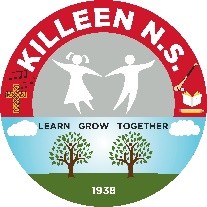 Killeen, Birr, Co Offaly057 9121682 Email: office@killeennationalschool.comwww.killeenationalschool.comSchool Closures 2023 - 2024August 2023Wed 30th    		      	    	School re-opens at 9.00amSeptember 2023Fri 8th 					Staff meeting – all pupils go home at 1.40pmOctober 2023Mon 30th & Tues 31st 	    	 	Mid-Term Break   November 2023Wed 1st – Fri 3rd 			Mid-Term Break Mon 20th & Tue 21st       		Parent/Teacher Meeting (Provisional date – details to follow)	 December 2023Fri 22nd      			 	School closes at 12 noon for Christmas HolidaysJanuary 2024Mon 8th        	 	  		School re-opens at 9.00am  	 	Fri 19th 		 		Staff Meeting – all pupils go home at 1.40pmFebruary 2024Mon 5th 				St Brigid’s DayThurs 15th & Fri 16th         		Mid-Term BreakMarch 2024Mon 18th 		 		St Patrick’s WeekendFri 22nd  				School closes at 12 noon for Easter HolidaysApril 2024		Mon 8th 				School re-opens at 9.00amFri 19th 				Staff Meeting – all pupils go home at 1.40pmMay 2024Mon 6th   		   		Bank Holiday WeekendTue 7th 				Bank Holiday WeekendFri 31st 				Bank Holiday WeekendJune 2024Mon 3rd & Tues 4th 			Bank Holiday Weekend	Wed 26th		    		School closes at 12 noon for Summer HolidaysNOTE:  All these dates are provisional dates only.